Anexo IVPrograma de Demanda SocialCadastramento de bolsistaPrograma de Demanda SocialCadastramento de bolsistaPrograma de Demanda SocialCadastramento de bolsistaPrograma de Demanda SocialCadastramento de bolsistaPrograma de Demanda SocialCadastramento de bolsistaPrograma de Demanda SocialCadastramento de bolsistaPrograma de Demanda SocialCadastramento de bolsistaPrograma de Demanda SocialCadastramento de bolsistaPrograma de Demanda SocialCadastramento de bolsistaPrograma de Demanda SocialCadastramento de bolsistaPrograma de Demanda SocialCadastramento de bolsistaPrograma de Demanda SocialCadastramento de bolsistaPrograma de Demanda SocialCadastramento de bolsistaPrograma de Demanda SocialCadastramento de bolsistaPrograma de Demanda SocialCadastramento de bolsistaPrograma de Demanda SocialCadastramento de bolsistaPrograma de Demanda SocialCadastramento de bolsistaPrograma de Demanda SocialCadastramento de bolsistaPrograma de Demanda SocialCadastramento de bolsistaPrograma de Demanda SocialCadastramento de bolsistaPrograma de Demanda SocialCadastramento de bolsistaPrograma de Demanda SocialCadastramento de bolsistaPrograma de Demanda SocialCadastramento de bolsistaPrograma de Demanda SocialCadastramento de bolsistaPrograma de Demanda SocialCadastramento de bolsistaPrograma de Demanda SocialCadastramento de bolsistaPrograma de Demanda SocialCadastramento de bolsistaPrograma de Demanda SocialCadastramento de bolsistaPrograma de Demanda SocialCadastramento de bolsistaPrograma de Demanda SocialCadastramento de bolsistaPrograma de Demanda SocialCadastramento de bolsistaPrograma de Demanda SocialCadastramento de bolsistaPrograma de Demanda SocialCadastramento de bolsistaPrograma de Demanda SocialCadastramento de bolsistaPrograma de Demanda SocialCadastramento de bolsista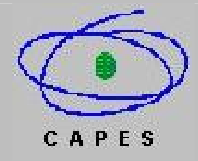 Instituição deInstituição deInstituição deInstituição deInstituição deInstituição deInstituição deInstituição deInstituição deInstituição deInstituição deInstituição deInstituição deInstituição deInstituição deInstituição deInstituição deInstituição deInstituição deInstituição deInstituição deInstituição deInstituição deInstituição deInstituição deInstituição deInstituição deInstituição deInstituição deInstituição deInstituição deInstituição deInstituição deEnsino Superior:Ensino Superior:Ensino Superior:Ensino Superior:Ensino Superior:Código:Código:Código:Programa:Programa:Programa:Programa:Código:Código:Código:Coordenação deAperfeiçoamento de Pessoal deNível SuperiorPrograma:Programa:Programa:Programa:Código:Código:Código:Coordenação deAperfeiçoamento de Pessoal deNível SuperiorCoordenação deAperfeiçoamento de Pessoal deNível SuperiorNível:Nível:Nível:MestradoMestradoMestradoMestradoMestradoDoutoradoDoutoradoDoutoradoDoutoradoDoutoradoDoutoradoQuota da Pró-ReitoriaQuota da Pró-ReitoriaQuota da Pró-ReitoriaQuota da Pró-ReitoriaQuota da Pró-ReitoriaQuota da Pró-ReitoriaQuota da Pró-ReitoriaQuota da Pró-ReitoriaQuota da Pró-ReitoriaQuota da Pró-ReitoriaQuota da Pró-ReitoriaQuota da Pró-ReitoriaQuota da Pró-ReitoriaQuota da Pró-ReitoriaQuota da Pró-ReitoriaQuota da Pró-ReitoriaCoordenação deAperfeiçoamento de Pessoal deNível SuperiorCoordenação deAperfeiçoamento de Pessoal deNível SuperiorCoordenação deAperfeiçoamento de Pessoal deNível SuperiorNome:Nome:Nome:Coordenação deAperfeiçoamento de Pessoal deNível SuperiorCoordenação deAperfeiçoamento de Pessoal deNível SuperiorData de nascimento:Data de nascimento:Data de nascimento:Data de nascimento:Data de nascimento:Data de nascimento:Sexo:Sexo:Sexo:Sexo:Sexo:Sexo:Sexo:Sexo:Sexo:MasculinoMasculinoMasculinoMasculinoFemininoFemininoFemininoFemininoFemininoFemininoCoordenação deAperfeiçoamento de Pessoal deNível SuperiorCoordenação deAperfeiçoamento de Pessoal deNível SuperiorNacionalidade:Nacionalidade:Nacionalidade:Nacionalidade:Nacionalidade:BrasileiroBrasileiroBrasileiroBrasileiroBrasileiroEstrangeiro	CPF nºEstrangeiro	CPF nºEstrangeiro	CPF nºEstrangeiro	CPF nºEstrangeiro	CPF nºEstrangeiro	CPF nºEstrangeiro	CPF nºEstrangeiro	CPF nºCoordenação deAperfeiçoamento de Pessoal deNível SuperiorCoordenação deAperfeiçoamento de Pessoal deNível SuperiorSe estrangeiro : Visto permanente:Se estrangeiro : Visto permanente:Se estrangeiro : Visto permanente:Se estrangeiro : Visto permanente:Se estrangeiro : Visto permanente:Se estrangeiro : Visto permanente:Se estrangeiro : Visto permanente:Se estrangeiro : Visto permanente:Se estrangeiro : Visto permanente:Se estrangeiro : Visto permanente:SimSimNão Passaporte nº:Não Passaporte nº:Não Passaporte nº:Não Passaporte nº:Não Passaporte nº:Não Passaporte nº:Não Passaporte nº:País:País:Coordenação deAperfeiçoamento de Pessoal deNível SuperiorCoordenação deAperfeiçoamento de Pessoal deNível SuperiorCoordenação deAperfeiçoamento de Pessoal deNível SuperiorPossui vínculo empregatício?Possui vínculo empregatício?Possui vínculo empregatício?Possui vínculo empregatício?Possui vínculo empregatício?Possui vínculo empregatício?Possui vínculo empregatício?Possui vínculo empregatício?Possui vínculo empregatício?Possui vínculo empregatício?Possui vínculo empregatício?Possui vínculo empregatício?SimSimSimSimNãoNãoNãoNãoNãoNãoNãoNãoNãoNãoNãoNãoNãoNãoNãoCoordenação deAperfeiçoamento de Pessoal deNível SuperiorCoordenação deAperfeiçoamento de Pessoal deNível SuperiorSe possui: Tipo de empregador:Se possui: Tipo de empregador:Se possui: Tipo de empregador:Se possui: Tipo de empregador:Se possui: Tipo de empregador:Se possui: Tipo de empregador:Se possui: Tipo de empregador:Se possui: Tipo de empregador:Se possui: Tipo de empregador:Se possui: Tipo de empregador:Se possui: Tipo de empregador:Se possui: Tipo de empregador:IES no paísIES no paísIES no paísIES no paísIES no paísIES no exteriorIES no exteriorIES no exteriorIES no exteriorIES no exteriorEmpresaEmpresaEmpresaEmpresaEmpresaEmpresaEmpresaEmpresaCoordenação deAperfeiçoamento de Pessoal deNível SuperiorCoordenação deAperfeiçoamento de Pessoal deNível SuperiorEmpregador:Empregador:Empregador:Empregador:Empregador:Coordenação deAperfeiçoamento de Pessoal deNível SuperiorCoordenação deAperfeiçoamento de Pessoal deNível SuperiorTipo de afastamento:Tipo de afastamento:Tipo de afastamento:Tipo de afastamento:Tipo de afastamento:Tipo de afastamento:Tipo de afastamento:Tipo de afastamento:Tipo de afastamento:IntegralIntegralIntegralIntegralParcialParcialParcialParcialNão informadoNão informadoNão informadoNão informadoNão informadoNão informadoNão informadoNão informadoNão informadoNão informadoNão informadoNão informadoNão informadoCoordenação deAperfeiçoamento de Pessoal deNível SuperiorCoordenação deAperfeiçoamento de Pessoal deNível SuperiorCategoria Funcional:Categoria Funcional:Categoria Funcional:Categoria Funcional:Categoria Funcional:Categoria Funcional:Categoria Funcional:DocenteDocenteDocenteNão docente	Situação salarial:Não docente	Situação salarial:Não docente	Situação salarial:Não docente	Situação salarial:Não docente	Situação salarial:Não docente	Situação salarial:Não docente	Situação salarial:Não docente	Situação salarial:Não docente	Situação salarial:Não docente	Situação salarial:Não docente	Situação salarial:C/salárioC/salárioC/salárioS/salárioS/salárioS/salárioS/salárioS/salárioCoordenação deAperfeiçoamento de Pessoal deNível SuperiorCoordenação deAperfeiçoamento de Pessoal deNível SuperiorTempo global de serviço:Tempo global de serviço:Tempo global de serviço:Tempo global de serviço:Tempo global de serviço:Tempo global de serviço:Tempo global de serviço:Tempo global de serviço:anos eanos eanos emeses em (mês/ano)meses em (mês/ano)meses em (mês/ano)meses em (mês/ano)meses em (mês/ano)meses em (mês/ano)meses em (mês/ano)Coordenação deAperfeiçoamento de Pessoal deNível SuperiorCoordenação deAperfeiçoamento de Pessoal deNível SuperiorCoordenação deAperfeiçoamento de Pessoal deNível SuperiorMaior nível de titulação obtido:Maior nível de titulação obtido:Maior nível de titulação obtido:Maior nível de titulação obtido:Maior nível de titulação obtido:Maior nível de titulação obtido:Maior nível de titulação obtido:Maior nível de titulação obtido:Maior nível de titulação obtido:Ano de titulação:Ano de titulação:Ano de titulação:Ano de titulação:Ano de titulação:Coordenação deAperfeiçoamento de Pessoal deNível SuperiorCoordenação deAperfeiçoamento de Pessoal deNível SuperiorIES de titulação:IES de titulação:IES de titulação:IES de titulação:IES de titulação:Coordenação deAperfeiçoamento de Pessoal deNível SuperiorPaís:País:Coordenação deAperfeiçoamento de Pessoal deNível SuperiorCoordenação deAperfeiçoamento de Pessoal deNível SuperiorÁrea de titulação:Área de titulação:Área de titulação:Área de titulação:Área de titulação:Área de titulação:(ver tabela da CAPES)(ver tabela da CAPES)(ver tabela da CAPES)(ver tabela da CAPES)(ver tabela da CAPES)(ver tabela da CAPES)(ver tabela da CAPES)(ver tabela da CAPES)(ver tabela da CAPES)(ver tabela da CAPES)(ver tabela da CAPES)(ver tabela da CAPES)(ver tabela da CAPES)(ver tabela da CAPES)(ver tabela da CAPES)(ver tabela da CAPES)(ver tabela da CAPES)(ver tabela da CAPES)(ver tabela da CAPES)Coordenação deAperfeiçoamento de Pessoal deNível SuperiorCoordenação deAperfeiçoamento de Pessoal deNível SuperiorCoordenação deAperfeiçoamento de Pessoal deNível SuperiorBanco:Banco:Banco:nºnºCoordenação deAperfeiçoamento de Pessoal deNível SuperiorCoordenação deAperfeiçoamento de Pessoal deNível SuperiorAgência:Agência:Agência:nºnºConta corrente nºConta corrente nºConta corrente nºConta corrente nºConta corrente nºConta corrente nºCoordenação deAperfeiçoamento de Pessoal deNível SuperiorCoordenação deAperfeiçoamento de Pessoal deNível SuperiorCoordenação deAperfeiçoamento de Pessoal deNível SuperiorIngresso do bolsista no curso: (mês/ano)Ingresso do bolsista no curso: (mês/ano)Ingresso do bolsista no curso: (mês/ano)Ingresso do bolsista no curso: (mês/ano)Ingresso do bolsista no curso: (mês/ano)Ingresso do bolsista no curso: (mês/ano)Ingresso do bolsista no curso: (mês/ano)Ingresso do bolsista no curso: (mês/ano)Ingresso do bolsista no curso: (mês/ano)Ingresso do bolsista no curso: (mês/ano)Ingresso do bolsista no curso: (mês/ano)Ingresso do bolsista no curso: (mês/ano)Início da bolsa: (mês/ano)Início da bolsa: (mês/ano)Início da bolsa: (mês/ano)Início da bolsa: (mês/ano)Início da bolsa: (mês/ano)Início da bolsa: (mês/ano)Início da bolsa: (mês/ano)Início da bolsa: (mês/ano)Início da bolsa: (mês/ano)Coordenação deAperfeiçoamento de Pessoal deNível SuperiorCoordenação deAperfeiçoamento de Pessoal deNível SuperiorTempo concedido pela IES: (em meses)Tempo concedido pela IES: (em meses)Tempo concedido pela IES: (em meses)Tempo concedido pela IES: (em meses)Tempo concedido pela IES: (em meses)Tempo concedido pela IES: (em meses)Tempo concedido pela IES: (em meses)Tempo concedido pela IES: (em meses)Tempo concedido pela IES: (em meses)Tempo concedido pela IES: (em meses)Tempo concedido pela IES: (em meses)Tempo concedido pela IES: (em meses)Coordenação deAperfeiçoamento de Pessoal deNível SuperiorDuração máxima permitida pela CAPES:Duração máxima permitida pela CAPES:Duração máxima permitida pela CAPES:Duração máxima permitida pela CAPES:Duração máxima permitida pela CAPES:Duração máxima permitida pela CAPES:Duração máxima permitida pela CAPES:Duração máxima permitida pela CAPES:Duração máxima permitida pela CAPES:Duração máxima permitida pela CAPES:Duração máxima permitida pela CAPES:Duração máxima permitida pela CAPES:Duração máxima permitida pela CAPES:Duração máxima permitida pela CAPES:Duração máxima permitida pela CAPES:Duração máxima permitida pela CAPES:Duração máxima permitida pela CAPES:Duração máxima permitida pela CAPES:Duração máxima permitida pela CAPES:Duração máxima permitida pela CAPES:Duração máxima permitida pela CAPES:Duração máxima permitida pela CAPES:Duração máxima permitida pela CAPES:Duração máxima permitida pela CAPES:Duração máxima permitida pela CAPES:Duração máxima permitida pela CAPES:Duração máxima permitida pela CAPES:Duração máxima permitida pela CAPES:Duração máxima permitida pela CAPES:Duração máxima permitida pela CAPES:Duração máxima permitida pela CAPES:Duração máxima permitida pela CAPES:Duração máxima permitida pela CAPES:Coordenação deAperfeiçoamento de Pessoal deNível SuperiorMestrado / 24 mesesMestrado / 24 mesesMestrado / 24 mesesMestrado / 24 mesesMestrado / 24 mesesMestrado / 24 mesesMestrado / 24 mesesMestrado / 24 mesesDoutorado / 48 mesesDoutorado / 48 mesesDoutorado / 48 mesesDoutorado / 48 mesesDoutorado / 48 mesesDoutorado / 48 mesesDoutorado / 48 mesesDoutorado / 48 mesesDoutorado / 48 mesesMudança de nível / 54 mesesMudança de nível / 54 mesesMudança de nível / 54 mesesMudança de nível / 54 mesesMudança de nível / 54 mesesMudança de nível / 54 mesesMudança de nível / 54 mesesMudança de nível / 54 mesesMudança de nível / 54 mesesMudança de nível / 54 mesesMudança de nível / 54 mesesMudança de nível / 54 mesesCoordenação deAperfeiçoamento de Pessoal deNível SuperiorBolsas anterioresBolsas anterioresBolsas anterioresBolsas anterioresBolsas anterioresBolsas anterioresBolsas anterioresBolsas anterioresBolsas anterioresAgência financiadoraAgência financiadoraAgência financiadoraAgência financiadoraNívelInício (mês/ano)Término (mês/ano)Término (mês/ano)Término (mês/ano)Assinatura do PresidenteAssinatura do PresidenteAssinatura do PresidenteAssinatura do PresidenteAssinatura do PresidenteAssinatura do PresidenteAssinatura do PresidenteAssinatura do Presidenteda Comissão de Bolsasda Comissão de Bolsasda Comissão de BolsasDataAssinatura do bolsistaAssinatura do bolsistaData